Pre-Qualification Submission Template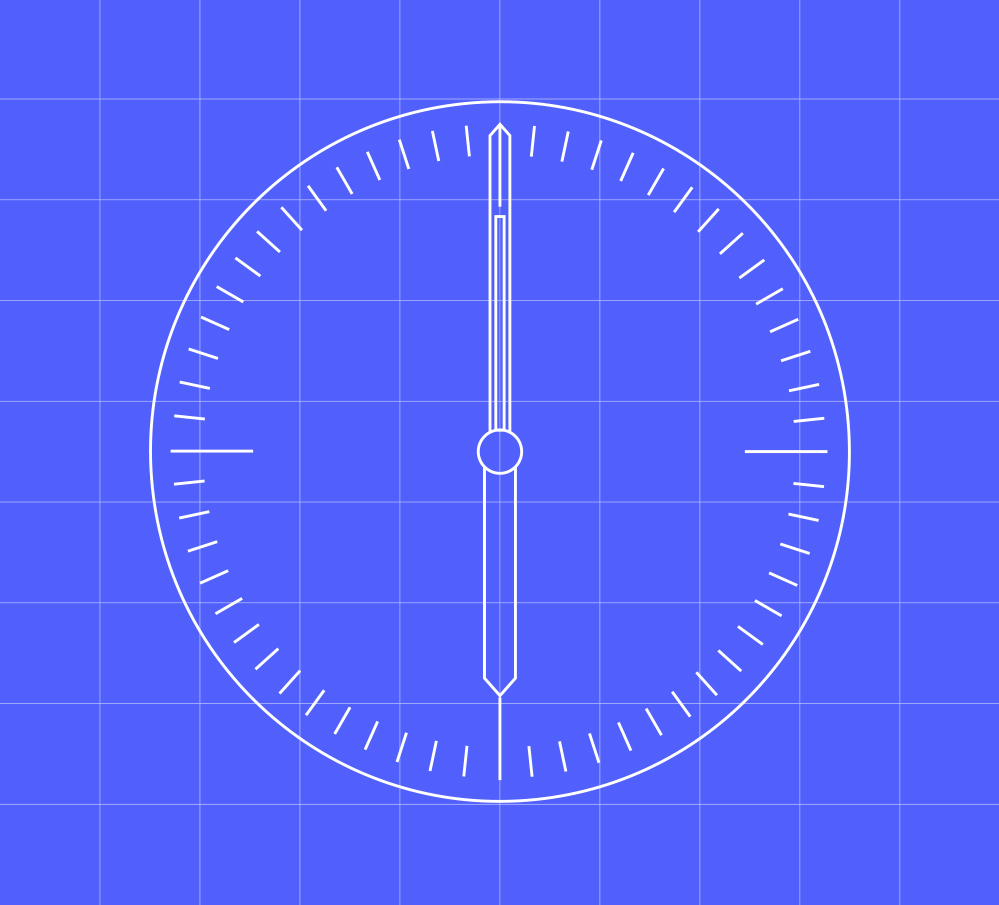 House Keeping2.1	Change Record2.2	Linked DocumentsExecutive SummaryAll Suppliers and Agents, and new entrant LDSOs (who will enter the market after M10) opting for the non-SIT route for MHHS Qualification must complete this document and submit it for Code Bodies’ review from 05 February 2024 but no later than 26 April 2024. New entrants that wish to enter the market ahead of M14, but are not in a position to provide a Pre-Qualification Submission by 26 April 2024, should discuss this as part of their market entry arrangements with Code Bodies.The information provided herein will be used to determine the validity of your proposal for Qualification Testing (QT) and allocate the most suitable QT Wave.As set out in the Qualification Approach and Plan v1.1, the following Waves are planned for QT:Please refer to MHHS-DEL1118 Qualification Approach and Plan (Appendix C) for further detail on the QT Wave timelines.Please direct any questions on this template and provide your submissions to MHHSQualification@elexon.co.uk.MHHS Programme may use information submitted within the Pre-Qualification Submission to evaluate Programme Participant readiness. This is subject to PSG approval.Pre-Qualification Submission TemplateGeneral InformationIn this section, please provide information about your organisation, the MPIDs that you do/do not expect to MHHS Qualify and contact details. This section also requests confirmation of the accuracy and completeness of this submission.Details of the organisation submitting this formMHHS Qualification Approach and PlanIn this section, please provide details of your approach to MHHS Qualification including your expected PIT exit timeline and preferred Qualification Wave.Note – Programme Participant must submit their PIT Approach and Plan as supporting evidence for this section to allow Code Bodies early visibility and reduce the risk of parties needing to undertake additional unplanned PIT activities ahead of starting QT.Qualification ApproachPIT TimelinesQualification Wave AllocationSystem ArchitectureIn this section, please provide your system and software architecture diagram, accompanied by an overview in writing, clearly identifying:details of where and how the system/software is hosted,the business features to meet MHHS requirements delivered by each component,where you are requesting to adopt MHHS-DEL1064 MHHS Placing Reliance Policy, the degree of commonality of the software and its equivalent configuration between the organisation placing reliance and organisation completing the testing,where a Third Party is completing ‘testing on behalf of’ your organisation, please specify which components and interfaces are provided by that Third Party, andplease set out boundary lines to show the areas of responsibility between your organisation and any Third Party for both the systems and operations.Please insert the system and software architecture diagram here:Placing Reliance SubmissionIn this section, please provide the information on any organisations you are 'placing reliance’ on or delegating to ‘test on behalf of’ your organisation, to meet your testing requirements for MHHS Qualification, in part or whole. If you are intending to complete all testing requirements using internal systems and resources, then you only need to respond to question 4.4.1.Note – Programme Participants who would like to discuss their Placing Reliance approach with the Code Bodies ahead of submission can do so by requesting a bilateral either via the PPC team or by emailing MHHSQualification@elexon.co.uk.General positionDetails of the organisation completing the testing that will be used for ‘Placing Reliance’Details of the organisation completing ‘Testing On Behalf Of’ the Code-defined organisationRASCIIn this section, please provide a RASCI clarifying how the roles and responsibilities are split between your organisation and any Third Party:from whom you may procure systems and services to operate under the MHHS arrangements,whom will undertake ‘testing on behalf of’ your organisation,whose testing you may ‘place reliance’ on.RASCI:Supporting information:Readiness to support MHHS migration, pre-QualificationNote: To reduce the number of information requests simultaneously going to Programme Participants, the Code Bodies have included questions to cover MHHS readiness for other relevant Code areas within the Pre-Qualification Submission. These include changes to the Supply Number format under the REC and the readiness of Suppliers and Agents, operating in the legacy settlement arrangements, to receive, process and respond to market messages that have been amended to support MHHS migration under both the BSC and REC. Responses to these questions will feed into BAU assurance arrangements and will not form part of the Programme Participant’s MHHS QT Wave allocation. Therefore, Programme Participants who are expecting to exit the market ahead of the start of MHHS migration and new entrants who will not be Qualifying to operate legacy provisions, are not required to answer the questions in this section. To support their response, Programme Participants must also submit their project plans for the delivery of these changes, along with any other key project documents (e.g.: Project Initiation Documents, RAID logs, etc.) they have.In this section, please provide details of steps you are taking to ensure as a legacy Supplier or Agent, you have made the required changes to support Code changes from M8 and MHHS migration from M11 ahead of gaining MHHS Qualification.For all Market Roles, please include details of implementation and testing of DTN changes to cover new market roles introduced by MHHS. (This applies to all Market Roles)For Metering Equipment Managers, please also include details of routing of MTDs to new market roles introduced by MHHS.  (This applies to MEMs only)For all Market Roles, please explain how you are making the required changes and will be able to support Migration and Reverse Migration. (This applies to all Market Roles) For Suppliers, please also include details of implementation of the Supply Number changes (from M8). (This applies to Suppliers only)Risk and MitigationIn this section, please provide details of risks associated with your MHHS implementation including any risks that may manifest as a result of Placing Reliance or those which might impact your Qualification Testing readiness. Please also provide mitigations you will put in place to manage these risks.Contextual InformationIn this section, please provide any other contextual information that the Code Bodies may consider whilst assessing your Pre-Qualification Submission. For example, where certain DIP messages are optional, please indicate whether you intend to use those DIP messages.Document ownerBSC and RECDocument numberMHHS-DEL2231Version1.0StatusFinalDate05 February 2024ClassificationPublicDateAuthorVersionChange Detail18 November 2023BSCCo and REC Code Manager0.1First draft08 January 2024BSCCo and REC Code Manager0.2Second draft. Questions added based on Migration Control Centre feedback to support migration planning. Clarification added based on Programme Participant feedback.05 February 2024BSCCo and REC Code Manager1.0Published for Programme Participants to use.ReferenceDocument LinkVersionPublished DateAdditional InformationMHHS-DEL1118Qualification Approach and Plan1.1Draft for Consultation issued on 31 January 2024The document will be published once approved by QAG and the BSC and REC PABs.MHHS-DEL1064MHHS Placing Reliance Policy1.027 April 2023MHHS-DEL1050MHHS PIT RTTM Template1.0This document is under review and expected to be updated with the next iteration of the PIT Guidance document.Wave #Initial QAD submission windowQT Execution WindowQAD Sign-off deadlineWave 114/10/2024 to 20/12/202403/02/2025 to 13/06/202531/07/2025Wave 218/11/2024 to 21/02/202501/04/2025 to 08/08/202530/09/2025Wave 320/01/2025 to 18/04/202502/06/2025 to 10/10/202521/11/2025Wave 417/03/2025 to 20/06/202501/08/2025 to 13/12/202530/01/2026Name as per Companies HouseCompany Registration Number as per Companies HouseList of MPIDs (with Role Code) as per MDD that you hold qualifications forSupplierList of MPIDs (with Role Code) as per MDD that you hold qualifications forMEMList of MPIDs (with Role Code) as per MDD that you hold qualifications forData AggregatorList of MPIDs (with Role Code) as per MDD that you hold qualifications forData CollectorList of MPIDs (with Role Code) that you which to apply for MHHS QualificationNB: If you are a new entrant that is not currently operating, please state this and list your preferred MPID against the role(s) you are intending to MHHS Qualify against. Please note while we will endeavour to grant you your preferred MPID, this will be subject to availability.SupplierList of MPIDs (with Role Code) that you which to apply for MHHS QualificationNB: If you are a new entrant that is not currently operating, please state this and list your preferred MPID against the role(s) you are intending to MHHS Qualify against. Please note while we will endeavour to grant you your preferred MPID, this will be subject to availability.Smart MEMList of MPIDs (with Role Code) that you which to apply for MHHS QualificationNB: If you are a new entrant that is not currently operating, please state this and list your preferred MPID against the role(s) you are intending to MHHS Qualify against. Please note while we will endeavour to grant you your preferred MPID, this will be subject to availability.Advanced MEMList of MPIDs (with Role Code) that you which to apply for MHHS QualificationNB: If you are a new entrant that is not currently operating, please state this and list your preferred MPID against the role(s) you are intending to MHHS Qualify against. Please note while we will endeavour to grant you your preferred MPID, this will be subject to availability.Smart Data ServiceList of MPIDs (with Role Code) that you which to apply for MHHS QualificationNB: If you are a new entrant that is not currently operating, please state this and list your preferred MPID against the role(s) you are intending to MHHS Qualify against. Please note while we will endeavour to grant you your preferred MPID, this will be subject to availability.Advanced Data ServiceList of MPIDs (with Role Code) that you which to apply for MHHS QualificationNB: If you are a new entrant that is not currently operating, please state this and list your preferred MPID against the role(s) you are intending to MHHS Qualify against. Please note while we will endeavour to grant you your preferred MPID, this will be subject to availability.Unmetered Data ServiceList of MPIDs (with Role Code) that you which to apply for MHHS QualificationNB: If you are a new entrant that is not currently operating, please state this and list your preferred MPID against the role(s) you are intending to MHHS Qualify against. Please note while we will endeavour to grant you your preferred MPID, this will be subject to availability.DNO / Registration Service / UMSODetails of existing MPIDs (with Role Code) you are not taking forward for MHHS Qualification with associated rationale. Please provide indicative dates for any MPIDs you intend to exit from the market.Key Contact (Name, Role and Email)Please confirm that all information submitted within this form is complete and accurate.Submission datePlease list the name(s) and role(s) of individual(s) responsible and accountable within your organisation for delivering your MHHS Qualification plan.What senior management level oversight is there on your MHHS Qualification plan, and how will progress against this plan be monitored?Have you identified all of the items (procedures, instructions, applications etc.) that are impacted by MHHS and if not, how and when do you intend to do thisPlease provide details of your change management approach including your engagement with the MHHS design change activities and your approach to release management that you will apply during and after PIT, through QT and into live operation. Are you currently aware of any planned changes to your systems or processes (that may impact interfaces with the DIP and / or other Market Participants) that will take effect after you have completed MHHS PIT and may impact your ability to meet MHHS requirements?If yes, please provide details of the expected changes and the associated timescales.Please confirm that you have submitted your PIT Approach and Plan as supporting evidence to your PQS.[Yes/No]Please confirm if you are using the exemption from UMS requirements for MHHS Qualification. (this question applies to Suppliers only).[Yes/No]Please confirm whether you have started PIT execution, and if not when you intend to start.What management processes do you intend to use to ensure that the change(s) to your systems and processes have been effectively tested during PITPlease confirm you are using the PIT RTTM Template produced by MHHS Programme (MHHS-DEL1050).If not, please ensure all information required within the template is available in your PIT RTTM submission.Note: PIT RTTM Template MHHS-DEL1050 is subject to review. Please ensure you use the updated copy of the PIT RTTM Template, to be released imminently, with the next iteration of the PIT Guidance.Please confirm your expected PIT completion date.Please detail any risk associated with achieving this date, and mitigating controls you have planned in section 4.6 of this document.What percentage of planned PIT scope has been successfully completed at the point of this submission?Please provide your 1st and 2nd Qualification Wave allocation preferences?NB: Please refer to table in section 3 for indicative dates.Wave 1Please provide your 1st and 2nd Qualification Wave allocation preferences?NB: Please refer to table in section 3 for indicative dates.Wave 2Please provide your 1st and 2nd Qualification Wave allocation preferences?NB: Please refer to table in section 3 for indicative dates.Wave 3Please provide your 1st and 2nd Qualification Wave allocation preferences?NB: Please refer to table in section 3 for indicative dates.Wave 4Please confirm by when you are targeting to start MHHS Migration. Responses to this section should consider the MHHS Programme Plan which states that 30 September 2025 is the earliest migration start date for Non-SIT participants. Please provide the contact details of key personnel coordinating migration activity.These details will be shared with the MHHS Programme Migration Control Centre.Please confirm whether you have entered into commercial arrangements with Supplier Agents to work with under MHHS arrangements (this question applies to Suppliers only).Where you have entered into commercial arrangements with Supplier Agents for MHHS, please list their organisation name and confirm their expected PIT exit date (this question applies to Suppliers only).Has Supplier Agent readiness been factored into the target migration date listed above? (This question applies to Suppliers only).Please provide any further information you believe Code Bodies should consider when determining your Qualification Wave allocation.Please provide your System Architecture Diagram for your live environment, along with a written statement addressing the points listed above:Are you intending to Place Reliance? If yes, please complete 4.4.2 and/or 4.4.3, as applicable.[Yes/No]Have you entered into an agreement to facilitate sharing of testing evidence to meet your MHHS Qualification requirements? If no, please clarify by when these arrangements are expected to be in place. For clarity, where a Programme Participant is placing reliance on testing completed by another Programme Participant, or a Third-Party Provider is testing on its behalf, this is expected to be fully agreed between the parties involved.[Yes/No]Name as per Companies HouseCompany Registration Number as per Companies HouseList of MPIDs (with Role Code) that will be completing testing via the SIT or QT route that your organisation will ‘place reliance’ on (if applicable)SupplierList of MPIDs (with Role Code) that will be completing testing via the SIT or QT route that your organisation will ‘place reliance’ on (if applicable)Smart MEMList of MPIDs (with Role Code) that will be completing testing via the SIT or QT route that your organisation will ‘place reliance’ on (if applicable)Advanced MEMList of MPIDs (with Role Code) that will be completing testing via the SIT or QT route that your organisation will ‘place reliance’ on (if applicable)Smart Data ServiceList of MPIDs (with Role Code) that will be completing testing via the SIT or QT route that your organisation will ‘place reliance’ on (if applicable)Advanced Data ServiceList of MPIDs (with Role Code) that will be completing testing via the SIT or QT route that your organisation will ‘place reliance’ on (if applicable)Unmetered Data ServiceList of MPIDs (with Role Code) that will be completing testing via the SIT or QT route that your organisation will ‘place reliance’ on (if applicable)DNO / Registration Service / UMSOWhich route of testing is the organisation taking? If they are not a SIT Participant, please indicate the QT Wave they are expected to target.[SIT/QT Wave 1, 2, 3 or 4][SIT/QT Wave 1, 2, 3 or 4]Name as per Companies HouseCompany Registration Number as per Companies HouseKey Contact (Name, Role and Email)Relationship with the applicant organisation submitting this proposal (e.g., Third-Party IT Provider, Third-Party Managed Service Provider, Third-Party Design/Build/Test Partner, etc.)Is there a current agreement between the applicant organisation and the organisation listed in this section? If no, please clarify by when these arrangements are expected to be in place.[Yes/No]Do you intend for the agreement to continue during migration and live operation following full transition?If no, please provide details of the expected change.NB: Should this change during or after testing, then the participant will need to notify the Code Bodies and will be required to test and Qualify under the new Third Party arrangement)[Yes/No]TaskR – Responsible, i.e., the organisation responsible for the task assigned.A – Accountable, i.e., the organisation that holds the ultimate accountability and control.S – Supported, i.e., the organisation that provides assistance to the ‘Responsible’ organisation.C – Consulted, i.e., the organisation that provides advice to the ‘Responsible’ organisation.I – Informed, i.e., the organisation(s) that must be kept in the loop on decisions, outcomes, and progress.R – Responsible, i.e., the organisation responsible for the task assigned.A – Accountable, i.e., the organisation that holds the ultimate accountability and control.S – Supported, i.e., the organisation that provides assistance to the ‘Responsible’ organisation.C – Consulted, i.e., the organisation that provides advice to the ‘Responsible’ organisation.I – Informed, i.e., the organisation(s) that must be kept in the loop on decisions, outcomes, and progress.R – Responsible, i.e., the organisation responsible for the task assigned.A – Accountable, i.e., the organisation that holds the ultimate accountability and control.S – Supported, i.e., the organisation that provides assistance to the ‘Responsible’ organisation.C – Consulted, i.e., the organisation that provides advice to the ‘Responsible’ organisation.I – Informed, i.e., the organisation(s) that must be kept in the loop on decisions, outcomes, and progress.R – Responsible, i.e., the organisation responsible for the task assigned.A – Accountable, i.e., the organisation that holds the ultimate accountability and control.S – Supported, i.e., the organisation that provides assistance to the ‘Responsible’ organisation.C – Consulted, i.e., the organisation that provides advice to the ‘Responsible’ organisation.I – Informed, i.e., the organisation(s) that must be kept in the loop on decisions, outcomes, and progress.ResponsibilitiesResponsibilitiesResponsibilitiesResponsibilitiesResponsibilitiesResponsibilitiesRole(please add / remove columns as possible)[function delivered, e.g. DIP Adapter][function delivered e.g. Supplier operations or subset][function delivered e.g. DTN adapter][function delivered – e.g. Agent operations][function delivered – e.g. Code compliance]Applicant[Name of the organisation][market role]Third Parties(please insert / remove rows as applicable)[Name of the organisation][e.g. Service or System Provider or another participant whose testing you will place reliance on]Third Parties(please insert / remove rows as applicable)[Name of the organisation][e.g. Service or System Provider or another participant whose testing you will place reliance on]Please insert organisation name and add columns where more than one organisation is involved, and explain how each organisation will be involved at each stage.System / Software Hosting and MaintenanceNB: Please elaborate on specific systems/software within your IT landscape for which the RASCI may vary.System Design and BuildNB: Please elaborate on specific systems/software within your IT landscape for which the RASCI may vary.Pre-integration TestingNB: Please elaborate on specific test phases for which the RASCI may vary.Qualification TestingNB: Please elaborate on specific tasks for which the RASCI may vary.Defect ManagementMigrationOperation of business functionalityNB: Please elaborate on specific functions for which the RASCI may vary, e.g., functionality operated in-house versus outsourced operations.Training of end-usersUpdating business process documentationEnsuring your organisation remains compliant with BSC and/or REC (as applicable for the market role you operate)NB: Please insert additional tasks where RASCI may vary depending on the arrangements you have in place.MHHS Migration Readiness as a Legacy Supplier or AgentRiskLikelihoodImpactMitigation3 – High2 – Medium1 – Low3 – High2 – Medium1 – LowContextual Information